Holy Cross Priory Church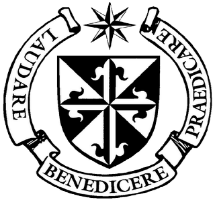 sunday 26 june 2016	       thirteenth sunday in ordinary time – Year c ∙ a roman catholic parisH ∙ the dominican presence in leicester since 1247 ∙from the prior’s deskThe Big Summer Festival last weekend was a great success, enjoyed by so many, and the midsummer walk was also good. We could really do with some real summer weather, but it’s also good to see the priory garden flourishing after the mix of rain and heat!The European Referendum has been looming large for months now, and finally this week the people have had their say. There are lots of different opinions around, and the future is far from certain yet. It is my prayer, and I know that many people share it, that we will walk this new path together with courage and respect, working together to build a strong future for our society, and ensuring that the most vulnerable people among us will be protected and cherished.Endings and beginnings are never easy. At this time of year, we say farewell to students, parishioners, staff for the holidays. As our schools look towards holidays, we particularly thank our Catholic teaching staff who will retire soon.Even in times of great change, God is always our constant friend.Fr David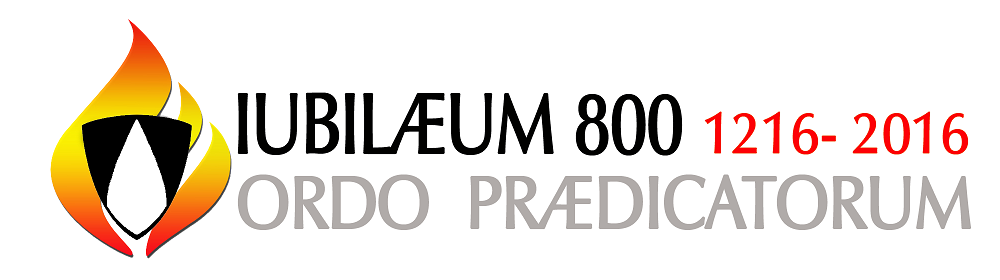 holy cross assembly – saturday 15 october 2016Our renewal programme, On Firm Foundations, seeks to develop our life and mission as a Dominican Parish Community as we look to the future. A major part of this is our planned Holy Cross Assembly, to which all are invited. It will take place on Saturday 15 October 2016, and will be facilitated by Fr Chris Thomas, a priest of this Diocese who is currently Secretary General to the Bishops’ Conference, and Mrs Julia Palmer, our Diocesan Director of Adult Formation. Please save the date, and pray for its success!holy cross catholic primary schoolDuring the last week, it has been announced that Miss Julia Christy is retiring as Headteacher of Holy Cross Primary School, at the end of this term. Miss Christy has given 16 years of service as Head of Holy Cross, and we warmly thank her for her contribution over the years. We wish her well for her retirement after a long career in teaching, and we ask your prayers for the whole School Community as we make this transition. prayers for the dominican communityPlease pray for our brothers Matthew Jarvis and Oliver Keenan, who will be ordained to the Priesthood in the Priory in Oxford by Archbishop Malcolm on Sunday 10 July. Please pray for all our Dominican Students in formation, and for vocations to our Order. Please also pray for the repose of the soul of Fr Piers Linley OP, of our London Community, who died this week; and for Fr Raymond Collins OP who also died this week in the Priory in Newry.wednesday 29 June – ss Peter and paulThe Solemnity of Ss Peter and Paul occurs this Wednesday, and is a Holyday of Obligation, so all the Faithful are bound to attend Mass. Masses at Holy Cross will be 6:10pm Vigil on Tuesday, and 8am (Extraordinary Form), 12:30pm, 6:10pm and 7:15pm on Wednesday. A second collection will be taken for Peter’s Pence, to support the life and ministry of the Holy Father, Pope Francis.financial matters – an updateEarlier this year, we discussed our need to raise our income quite drastically, how urgent that is for the future of Holy Cross. Reports from our Development Office show that Holy Cross has made a huge increase in income during the course of the current financial year. Thank you for your generous response. It is very encouraging to know that we are addressing our challenges as one community. We need to keep up the effort, giving what we can when we can. We hope that soon we will be in a position to report on the final accounts for the first half of the financial year. Please get in touch if you have any questions – leicester@english.op.org matters musicalOur Organ Recital Series continues next Wednesday, 5 July, with a recital at 7:30pm by Timothy Guntrip. These recitals, lasting about an hour, conclude with a glass of wine and are very enjoyable. Please come and bring friends. A performance of Brahms’s German Requiem is planned for September.the dominican communityFr David Rocks OP PP Prior; Fr. Isidore Clarke OP; Fr. Fabian Radcliffe OP; Fr. Neil Ferguson OP; Fr Thomas Crean OP; Fr Gregory Murphy OP;
Fr. Robert Gay OP CC Subprior, Bursar.Office Administrator: Mrs Rachael Powell – leicester.admin@english.op.org
Lay University Chaplain: Mr George Ralph – george.ralph@english.op.org
Director of Music: Mr Thomas Keogh – thomas@thomaskeogh.co.uk  For the Office Administrator, please call 0116 252 1501Holy Cross Priory, 45 Wellington Street, LE1 6HW.  Tel: 0116 255 3856
For more details, visit: www.holycrossleicester.orgthe liturgy this week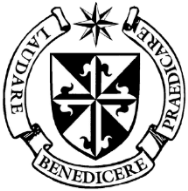 26 june 2016							                                              Year cthis sunday – thirteenth sunday per annum; sixth sunday after pentecost (EF)Next Sunday – fourteenth sunday per annum; seventh sunday after pentecost (ef)weekday masses (year ii)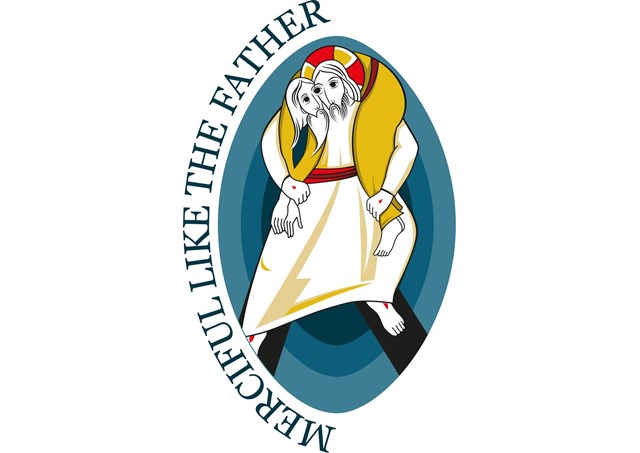 the word at work: our weekly reflectionthe corporal works of mercy (3): clothing the naked"I was naked and you clothed me," (Mtt. 25 36).  I was wretched in my nakedness and you relieved me from my misery.Immediately I think of the homeless people who are exposed to the weather – with its biting cold for some and for others its fierce heat. Some have nothing to wrap around their bodies to protect them from snow, ice, and rain. Others who live in equatorial deserts need to be completely covered against the scorching sun and the harsh battering of sandstorms.This Corporal Work of Mercy is about being sensitive to the needs, the feeling of the abjectly poor. And this was stated forcibly in the Book of Leviticus written several thousand years ago. Here the Lord God requires that, "If you take someone's cloak in pledge, you will return it to him at sunset. It is all the covering he has; it is the cloak he wraps his body in; what else will he sleep in? If he appeals to me, I shall listen. AT LEAST WITH ME HE WILL FIND COMPASSION!"   (Exodus 22.26.)The one with the cloak must first find this compassion in himself; be able to recognize how awful it must be to suffer what he’s going through; and then conclude, ‘If there’s any decency in me, any humanity in me, I must give him back his cloak…even though I would lose on the transaction.’ As far we are concerned, here and now, at any time anyone of us is liable to be approached by someone telling us he or she has no clothes, other than those being worn at the present moment– begging, pleading, for clothes.God only knows when he last experienced wearing refreshing, clean clothes. Who could ever be comfortable living in stale, shabby, stinking garments? Think of the pain, the humiliation, of knowing people are uncomfortable about having you around … on the public transport, in shopping malls - even in church. The sheer misery of being despised, rejected, never respected! With Christ-like compassion we must enter into the very soul of the one who needs clothing… needs far more than that --- a sense of personal wholesomeness that gives him the confidence to join the company of other human beings. Some deep soul-searching is needed on our part. Do I really want to help this or any other person? Why should I?The easiest way to avoid ever becoming involved is to be so disagreeable as to give myself the reputation that it’s a waste of time approaching me! The very opposite to this is for me to offer friendship, show respect, be generous with my precious time. I must be prepared to dip into my pocket if I can’t put my hands on available clothes. I must be prepared to make a personal sacrifice and do this willingly, not resentfully, not grudgingly.Jesus speaks to me now through His parable about the Last Judgement. There as King, He claims. "I was naked and you clothed me...Then the upright will say to Him in reply, 'Lord, when did we see you naked and clothe you? And the King will answer, "In truth I tell you, in so far as you did this to one of the least of these brothers of mine, you did it to me." This being so, Jesus will say to me, "Come, you whom my Father has blessed, take as your heritage the kingdom prepared from you since the foundation of the world," (Mtt. 25). Pope Francis, through this Jubilee Year of Mercy, is demanding of us, as the Church and as individuals such a conversion experience that we treat the needy as Jesus would have treated them; as we would treat Jesus – not as nuisances, not with revulsion, but as brothers, sisters - with godly compassion, mercy.Peter and Isidore Clarke OPEntrance Antiphon:All nations, clap your hands. Shout with a voice of joy to God.First Reading:1 Kings 19:16.19–21Psalm : You, O Lord, are my chosen portion.  (Ps 16)Second Reading:Galatians 5:1.13–18Alleluia:Speak, Lord, for your servant hears; you have the words of eternal life.Gospel:Luke 9:51–62Communion Antiphon:Either   ̵̶̵  O, bless the Lord, my soul, and all that is within me bless his holy name. Or  ̵̶̵  Father, I pray for them: may they be one in us, so that the world may believe that it was you who sent me.Isaiah 66:10–14Galatians 6:14–18Luke 10:1–12.17–20Monday:FeriaTuesday:St Irenaeus, Bishop and Martyr;  Vigil of Sts Peter & Paul, ApostlesWednesday:STS PETER AND PAUL, APOSTLES Holyday of ObligationThursday:Feria; Commemoration of St Paul, Apostle (EF)Friday:St Oliver Plunket, Bishop and Martyr; Most Precious Blood (EF)Saturday:Feria; Visitation of the BVM (EF)